                                             Curriculum VitaePersonal Detail Date Of Birth           :    17 April 1994Religion                    :    IslamMartial status         :    SingleDomicile                  :     MansehraNationality               :    PakistaniLanguage known :    English, UrduCountry                 :     Pakistan                                                                                                                                                                                                                                                                                                                                                                                         Education Qualification Short CoursesMs Office (Typing Expert)IOSH (Safety supervisor) DIT StrengthPunctualityHard WorkingAbility to learn new thingsWilling to do anythings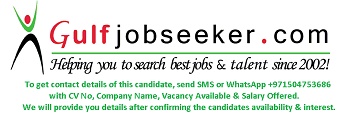     Gulfjobseeker.com CV No: 1520664      DegreeMarks Obtained   Board       Ssc        619/1050BISE Abbottabad      F.sc        668/1100BISE AbbottabadB.A(3RD Year)(4th In progress)Part 1st  138/285Hazara university     DIT Part 1st  499Technical Board PeshawarIOSH(safety supervisor)      193/300Technical Board Peshawar